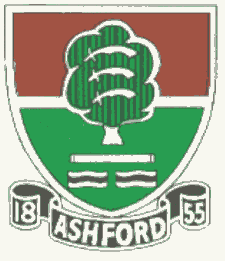               ASHFORD CRICKET CLUB                     Teams selected for Saturday 9, Sunday 10 and Monday 11 June              ASHFORD CRICKET CLUB                     Teams selected for Saturday 9, Sunday 10 and Monday 11 June              ASHFORD CRICKET CLUB                     Teams selected for Saturday 9, Sunday 10 and Monday 11 June              ASHFORD CRICKET CLUB                     Teams selected for Saturday 9, Sunday 10 and Monday 11 June              ASHFORD CRICKET CLUB                     Teams selected for Saturday 9, Sunday 10 and Monday 11 June              ASHFORD CRICKET CLUB                     Teams selected for Saturday 9, Sunday 10 and Monday 11 JuneDateSaturdaySaturdaySaturdaySaturdaySaturdaySundaySundayMonday 11 JuneXI1st1st2nd3rd4th1st XILadiesAshford JetsOppoOld HamptoniansOld HamptoniansChessingtonSandersteadStaines & LalehamMalden WanderersHorshamHampton LionsVenueHomeHomeAwayHomeAwayHomeAwayAwayStart time12.00pm12.00pm12.00pm1.00pm1.00pm1.30pm1.00pm6.00pmCaptDavid MerchantDavid MerchantWaseem AhmedPaul CousensSean CullyDiljeet Gaurav2Ian Doggett (wk)Ian Doggett (wk)Waqas Ahmed (wk)Josh Wilson (wk)James Gillespie (wk)Mansoor Malik3William ElliottWilliam ElliottAfzaal ButtConnor CousensRaj KumarSravan Thatta4Andrew TippellAndrew TippellGurpal HundalHasib ButtKeith ManningAfzaal ButtTOTO5Chris EvansChris EvansWendel SebastianSimon WilsonSafdar ButtLiam ManningFOLLOWFOLLOW6Paul FrostPaul FrostIbrar RaoTaimoor AnwarShahzad RajaIbrar Rao7Rashid MahmoodRashid MahmoodAli SyedDave RobinsonKam SinghVaughan Lewis8Ben SimperBen SimperSravan ThattaChris LunnTahir MalikRiordan Cully9James BerressemJames BerressemPaul WilsonIan McAllanLiam ManningU18 TBD10Graham DoggettGraham DoggettSuhi TamilarasanCiaran LewisMatt WhitehornU18 TBD11Jamie TiltJamie TiltMansoor MalikAnup EdwardPraveen JogunooriU18 TBDUmpireSaad ChoudharyScorerJack FrostJack FrostMeet time11.00AM11.00AM10.15AM12.00PM12.00PM12.30PM5.45PMAtShort LaneShort LaneShort LaneShort LaneStaines & LalehamShort LaneHamptonDirections/ContactsContact: David Merchant 07711 234155Contact: David Merchant 07711 234155Contact: Waseem Ahmed07825 685356Contact: Paul Cousens07831 796235Contact: Sean Cully07787 510678Contact: Diljeet Gaurav07852 944787Contact: Dave Robinson 07824 771241